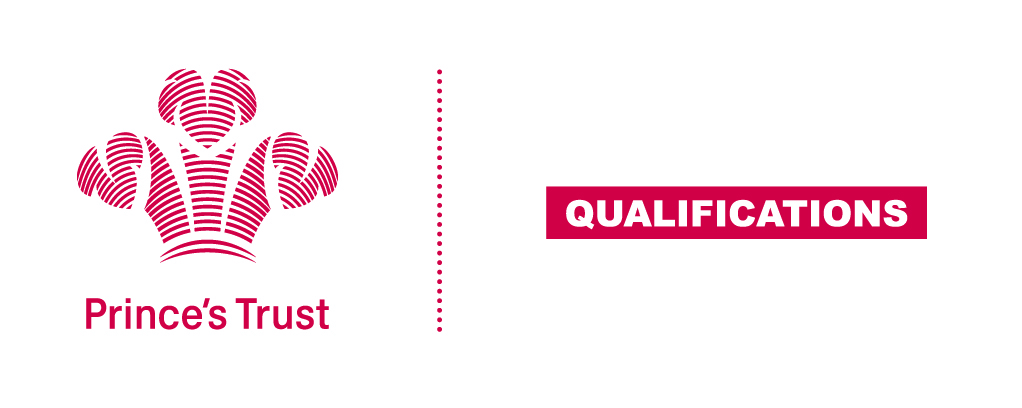 Tracking sheet – Interpersonal and Self-management SkillsThe aim of this unit is for learners to develop an understanding of interpersonal and self-management skills and be able to recognise these skills in themselves and others. Learners will consider the body language used by themselves and others, time management skills and passive, assertive and aggressive behaviour and how to recognise and manage stress These are important employability skills and learners who are able to acknowledge and demonstrate these skills are in a more favourable position when it comes to interviews and on the job performance.		SCQF Level 3Learner name						Centre nameTo do this you mustPage numberAssessment dateBe able to recognise a range of interpersonal skillsBe able to recognise a range of interpersonal skillsBe able to recognise a range of interpersonal skills Give an example of positive body language1.2 Give an example of negative body languageUnderstand the importance of self-managementUnderstand the importance of self-managementUnderstand the importance of self-management2.1 Identify why time management is important2.2 Select ways to manage time2.3 Identify signs of stress2.4 Give examples of how to manage stress appropriatelyBe able to demonstrate appropriate interpersonal skillsBe able to demonstrate appropriate interpersonal skillsBe able to demonstrate appropriate interpersonal skills3.1 Use appropriate body language for a specific situation3.2 Allow others to express their views/responses without interruptingBe able to review own interpersonal and self-management skillsBe able to review own interpersonal and self-management skillsBe able to review own interpersonal and self-management skills4.1 Give examples of how to improve own interpersonal or self- management skillsAssessor feedbackAssessor feedbackAssessor feedbackDeclaration I confirm that the details above are correct, that the evidence submitted is the learner’s own work and that the learner meets all the requirements for the unit:Declaration I confirm that the details above are correct, that the evidence submitted is the learner’s own work and that the learner meets all the requirements for the unit:Declaration I confirm that the details above are correct, that the evidence submitted is the learner’s own work and that the learner meets all the requirements for the unit:Learner Name                                                    Assessor Name                     Learner Signature                                              Assessor SignatureDate                                                                    Date                                             Learner Name                                                    Assessor Name                     Learner Signature                                              Assessor SignatureDate                                                                    Date                                             Learner Name                                                    Assessor Name                     Learner Signature                                              Assessor SignatureDate                                                                    Date                                             